ТЕХНИЧЕСКОЕ ЗАДАНИЕ на подготовку проекта межевания территории 
муниципального образования "Город Архангельск" в границах пр.Ленинградского, ул.Октябрьской и ул.Николая ОстровскогоНаименование (вид) градостроительной документацииПроект межевания территории муниципального образования "Город Архангельск" в границах пр.Ленинградского, ул.Октябрьской и ул.Николая Островского (далее – проект межевания).Организация – заказчикПодготовку проекта межевания осуществляет товарищество собственников жилья "Ленинградский 354/1" (зарегистрированное Инспекцией Федеральной налоговой службы по г.Архангельску 22 мая 2014 года за основным государственным регистрационным номером 1142901005070, 
ИНН 2901248184).Проектная организацияОпределяется организацией – заказчиком.Назначение документацииПодготовка проекта межевания осуществляется для определения местоположения границ образуемых и изменяемых земельных участков в границах пр.Ленинградского, ул.Октябрьской и ул.Николая Островского.Нормативно-правовая база для подготовки проекта межеванияГрадостроительный кодекс РФ, Земельный кодекс РФ, "СП 42.13330.2016. Свод правил. Градостроительство. Планировка и застройка городских и сельских поселений. Актуализированная редакция СНиП 2.07.01-89*", 
"СНиП 11-04-2003. Инструкция о порядке разработки, согласования, экспертизы и утверждения градостроительной документации", Генеральный план муниципального образования "Город Архангельск", Правила землепользования и застройки муниципального образования "Город Архангельск", иные законы и нормативные правовые акты Российской Федерации, Архангельской области, муниципального образования "Город Архангельск".Требования к подготовке проекта межеванияПроект межевания территории подготовить в соответствии 
с техническими регламентами, нормами отвода земельных участков для конкретных видов деятельности, установленными в соответствии с федераль-ными законами.2При разработке проекта межевания территории учесть основные положения проекта планировки Жаровихинского района муниципального образования "Город Архангельск", утвержденного распоряжением мэра города Архангельска от 24.02.2015 № 463р.Объект проектирования, его основные характеристикиТерритория проектирования площадью 13,7494 га расположена 
в границах пр.Ленинградского, ул.Октябрьской и ул.Николая Островского. Размещение объекта в соответствии со схемой, указанной в приложении к техническому заданию.Требования к составу и содержанию работПроект межевания территории включает в себя чертежи межевания территории, на которых отображаются:красные линии, утвержденные в составе проекта планировки территории;линии отступа от красных линий в целях определения места допустимого размещения зданий, строений, сооружений;границы образуемых и изменяемых земельных участков на кадастровом плане территории, условные номера образуемых земельных участков;границы территорий объектов культурного наследия;границы зон с особыми условиями использования территорий;границы зон действия публичных сервитутов.Проект межевания включает в себя чертежи межевания территории,  на которых отображаются границы существующих и (или) подлежащих образованию земельных участков, в том числе предполагаемых к изъятию для государственных или муниципальных нужд, для размещения таких объектов.В проекте межевания территории должны быть указаны:площадь образуемых и изменяемых земельных участков и их частей;образуемые земельные участки, которые после образования будут относиться к территориям общего пользования или имуществу общего пользования;вид разрешенного использования образуемых земельных участков в соответствии с проектом планировки территории. Требования к результатам работы Решения проекта межевания территории должны быть обусловлены её положением в составе города, социальным содержанием, перспективами развития города. Принимаемые решения в ходе разработки проекта межевания территории должны быть обоснованными. Основные материалы проекта межевания территории должны соответствовать строительным нормам и правилам, нормативным документам в сфере градостроительства. При использовании карт и топографических планов, не предназначенных для открытого использования, имеющих гриф секретности, следует руководствоваться требованиями законодательства Российской Федерации 
о государственной тайне в объеме и порядке, которые установлены Прави-
тельством Российской Федерации.3Подготовка проекта межевания территории осуществляется в соответствии с системой координат, используемой для ведения государственного кадастра недвижимости.Материалы проекта планировки территории в электронном виде должны быть совместимы с геоинформационной системой ГИС "ИнГео". Текстовые материалы документации по планировке территории должны быть выполнены в формате Word, табличные – Excel. Графические материалы проекта межевания территории выполняются в масштабе 1:5000 – 1:2000 – 1:1000. Проект межевания территории на бумажной основе и в электронном виде передается в департамент градостроительства Администрации муниципального образования "Город Архангельск".10. Порядок проведения согласования проекта межевания территорииПроект межевания территории после подготовки должен быть согласован разработчиком в следующем порядке с:департаментом градостроительства Администрации муниципального образования "Город Архангельск";министерством имущественных отношений Архангельской области;правообладателями изменяемых земельных участков.____________СХЕМАграниц проектирования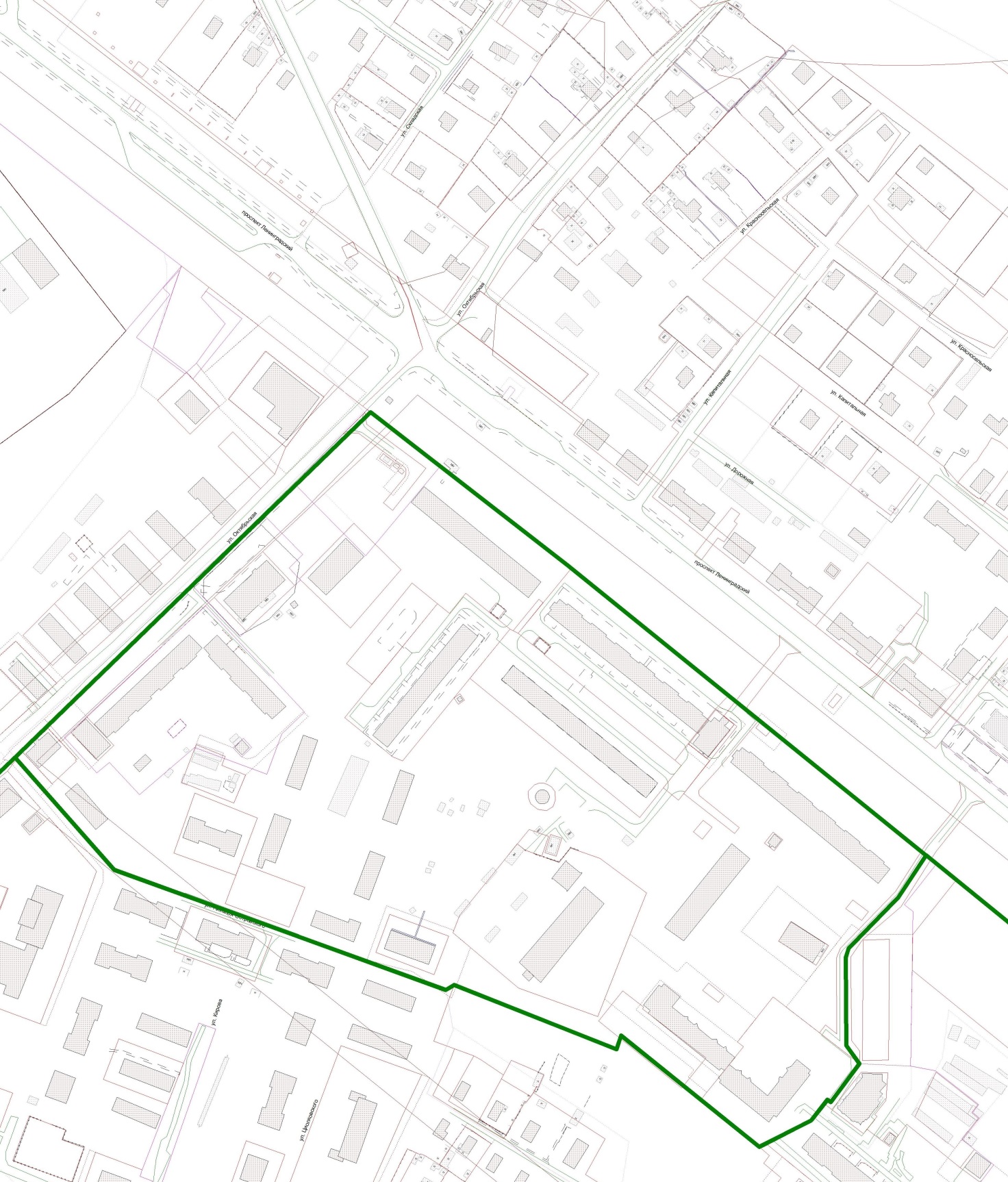 __________ПриложениеУТВЕРЖДЕНОраспоряжением Главымуниципального образования"Город Архангельск"от 11.10.2018 № 2993рПриложениек техническому заданию на подготовку проекта межевания территории муниципального образования "Город Архангельск" в границах пр.Ленинградского, ул.Октябрьской и ул.Николая Островского